Fall Term classes begin Wednesday, September 20, 2017. SundayMondayTuesdayWednesdayThursdayFridaySaturdayJune 18June 19June 20June 21June 22June 23June 24Week 0College World Series 6/17 – 6/28 in Omaha(baseball)-LC Closed-LC Closed-4-term PW orientation-LC closed -AE orientation begins-LC closed -GE orientation begins-PW New & Cont. RegistrationEnglish + Culture 1 & 2 arrive-LC Closed-AE late testing-All programs registration IBT TOEFLJune 25June 26June 27June 28June 29June 30July 1Week 1OSU sessions 1, 2, 3 begin-LC regular hours begin-Troubleshooting clinic-PW suspension appeals meeting-AE & GE classes begin-AE late testing & registration-Troubleshooting clinic-Troubleshooting clinic-LC Tutoring begins-AE Late testing -Last GE/AE registration-GE & AE level changes due on server by 2pm-GE add/dropJuly 2July 3July 4July 5July 6July 7July 8Week 2Independence Day(OSU & INTO OSU are closed)Mexican Teachers arriveJuly 9July 10July 11July 12July 13July 14July 15Week 3Extra walk-in WRAP appointments this week in the LCStudents can begin to register for the institutional TOEFL that  is given 8/12.Youth Experience 1 arrivesIBT TOEFLJuly 16July 17July 18July 19July 20July 21July 22Week 4Extra walk-in WRAP appointments this week in the LC-***P.E. D. & S.E.D.All-Center AwardsAnnual Picnic***No INTO classesOSU session 2 endsJuly 23July 24July 25July 26July 27July 28July 29Week 5OSU session 4 begins-GE session 1 finals-AE midterms-GE session 1 finals-Last day of GE/FE session 1 classes-AE midterms-GE/FE grades & attendance due 5pm English + Culture 1 leavesIBT TOEFLJuly 30July 31August 1August 2August 3August 4August 5Week 6-AE midterms-GE testing & orient-FE/GE comments due-noonYouth Exp 1 leaves English + Culture 3 arrives-AE midterms-GE new & continuing student registration -AE midterms-GE/FE session 2 classes begin-GE/FE level changes due on server 2pm-GE add/drop-AE midterm grades due 5:00pmMexican Teachers leaveIBT TOEFLAugust 6August 7August 8August 9August 10August 11August 12Week 7-PW midterm comments are due-GE Last day to registerYouth Experience 2 arrivesEnglish + Culture 4 arrives-Institutional TOEFLAugust 13August 14August 15August 16August 17August 18August 19Week 8Faculty Forumthis weekExtra WRAP hours in LCthis weekOSU sessions 3 & 4 end-PW classes end-Program Managers: Summer textbook orders due to LoisAugust 20August 21August 22August 23August 24August 25August 26Week 9Extra walk-in WRAP appointments this week in the LCOSU session 5 beginsSolar  Eclipse 9:04-11:37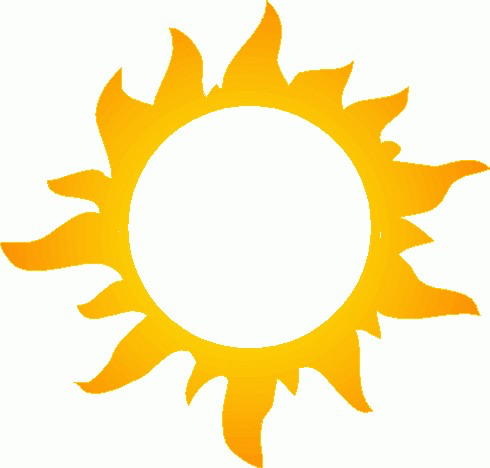 -PW Grades due 5:00 PMIBT TOEFLAugust 27August 28August 29August 30August 31September 1September 2Week 10Youth Experience 2 leaves-AE finals-Attendance is due for all programsEnglish + Culture 4 leavesSeptember 3September 4September 5September 6September 7September 8September 9Week 11Labor Day(OSU & INTO are Closed)-GE session 2 finals-Last day of AE & GE/FE -LC limited hours-GE/FE & AE grades, & comments due 3pmEnglish + Culture 2 & 3 leave-LC limited hours-AE/GE/FE returning student registration-LC limited hoursOSU sessions 1& 5 endSeptember 10September 11September12September 13September 14September 15September 16-AE & GE Suspension appeals meetingIBT TOEFL